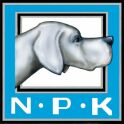 Norsk Pointerklub
co/ Rune Hoholm
Sørsiveien 58, 9310 Sørreisa					Sørreisa, 23.11.2021Norsk Kennel Klub
Postboks 52 Holmlia, 
1201 OsloKlage på saksbehandling knyttet til vedtak i NKKs hovedstyre 25.05.2021 i sak 39/21Viser til referat fra Norsk Kennel Klub sitt hovedstyre fra 25.5.2021 i sak 39/21 der det er fattet følgende vedtak: «Hovedstyret vedtok etter innstilling fra NKKs Sunnhetsutvalg at det innføres en øvre grense for maksimal innavlsgrad som tilsier at det ikke skal foretas paringer med innavlsgrad lik eller høyere enn 12,5 % beregnet på grunnlag av en 5 generasjoners stamtavle…»Norsk Pointerklub ble svært overrasket over at det er gjort et slikt vedtak i NKKs hovedstyre uten at NPK har mottatt saken til høring og av den grunn ikke har hatt mulighet til å gi til kjenne sitt syn. Vi er kritisk til saksbehandlingen og er av den oppfatning at Norsk Kennel Klub ikke har forholdt seg til god forvaltningsskikk i sin behandling av denne saken.NPK har siden 2015 hatt en vedtatt Rasespesifikk Avlsstrategi (RAS) der det er lagt ned et betydelig arbeid i involvering og utarbeidelse av dette styringsdokumentet for utviklingen av vår rase. NPK har en oppdatert Rasespesifikk Avlsstrategi som er vedtatt for perioden 2020 – 2025. I denne strategien er innavl behørig omtalt, inkludert måltall på dette området.Norsk Pointerklub opplever den manglende involveringen som uryddig og finner det lite tilfredsstillende at NKK fatter vedtak uten at vi som klubb får anledning til å komme med vårt syn i saken før det fattes beslutninger som har en så pass stor betydning for klubben og pointeren som rase. Vi ber derfor om forklaring på hvordan dette kunne skje og om dette er å oppfatte som gjeldende praksis knyttet til saksbehandling hos NKK.Rune Hoholm
Leder Norsk Pointerklub